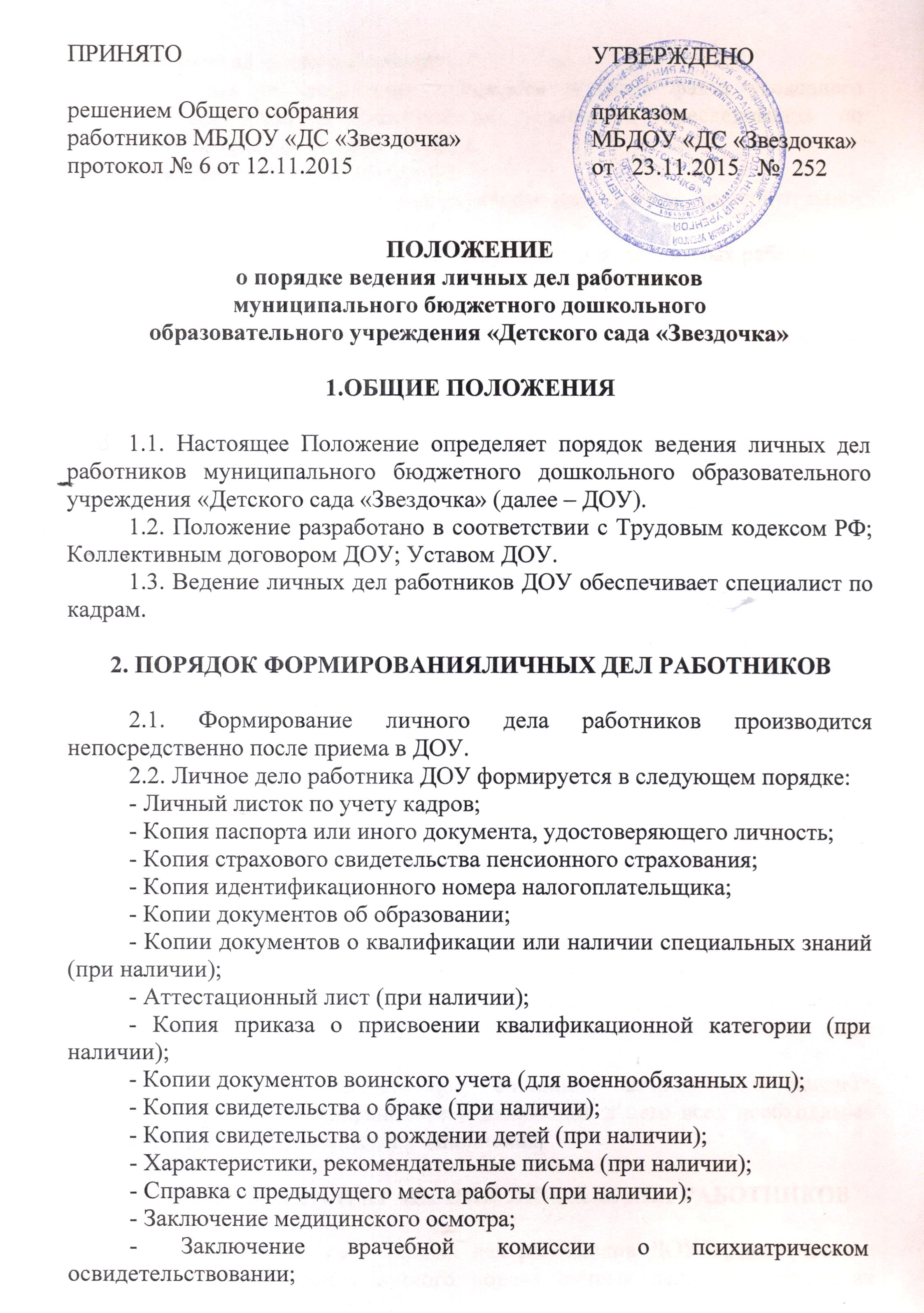 - Паспорт здоровья работника;- Справка об отсутствии судимости и (или) факта уголовногопреследования либо о прекращении уголовного преследования пореабилитирующим основаниям из ОВД;- Заявление о приеме на работу;- Трудовой договор (с последующим включением дополнительныхсоглашений к трудовому договору);- Заявление о согласии на обработку персональных данных работника;- Копии документов о награждении (при наличии);- Копия приказа о приеме на работу;- Должностная инструкция (должностные инструкции с момента назначенияна все должности);- Заявление о переводе на иную должность (при наличии);- Копии приказов о переводе на иную должность (при наличии);- Копии приказов о дисциплинарном взыскании (при наличии);- объяснительные, докладные записки, акты (об отсутствии работника на рабочем месте, об отказе ознакомления с документами  и др.) (при наличии).2.3. С целью обеспечения надлежащей сохранности личных делработников ДОУ и удобства в обращении с ними, при формировании вседокументы помещаются в отдельную папку. 2.4. Каждое личное дело работника содержит титульный лист суказанием его фамилии, имени, отчества и занимаемой должности(должностей).2.5. После титульного листа в личное дело включаетсявнутренняя опись документов, имеющихся в личном деле, работника.Внутренняя опись документов содержит сведения о порядковых номерахдокументов, их индексах, наименованиях, датах и иные сведения.3. ПОРЯДОК ВЕДЕНИЯ ЛИЧНЫХ ДЕЛ РАБОТНИКОВ3.1. Личное дело работника ДОУ ведется в течение всего периодаработы каждого работника.3.2. Ведение личного дела предусматривает:3.2.1.Включение документов в состав личного дела вхронологическом порядке с соблюдением порядка формирования поопределенному выше перечню документов;3.2.2. Ежемесячную проверку состояния личного дела каждогоработника на предмет сохранности и включения в него всех необходимыхдокументов и своевременного их заполнения.4.ПОРЯДОК УЧЕТА И ХРАНЕНИЯ ЛИЧНЫХ ДЕЛ РАБОТНИКОВ4.1. Хранение и учет личных дел работников ДОУ организуются сцелью быстрого и безошибочного поиска личных дел, обеспечения ихсохранности, а также обеспечения конфиденциальности сведений,содержащихся в документах личных дел, от несанкционированного доступа кним.4.2. Личные дела работников хранятся в шкафу в отделе кадров ДОУ, а внутри – понаправлению работы (руководители, специалисты (педагогические работники), служащие, рабочие).Доступ к личным делам работников ДОУ имеют только:- заведующий ДОУ;- заместители заведующего ДОУ;- специалист по кадрам ДОУ.4.3. Систематизация личных дел работников производится валфавитном порядке в каждом отдельном блоке по направлению работы.4.4. Личные дела работников хранятся 75 лет с года увольненияработника.5. ПОРЯДОК ВЫДАЧИ ЛИЧНЫХ ДЕЛ РАБОТНИКОВ ВО ВРЕМЕННОЕПОЛЬЗОВАНИЕ5.1. Выдача личных дел (отдельных документов в составе личногодела) во временное пользование производится с разрешения заведующегоДОУ.	5.2. Работа (ознакомление) с личными делами работников ДОУпроизводится в отделе кадров, а время работыограничивается пределами одного рабочего дня. В конце рабочего дня специалист по кадрам обязан убедиться в том, что все личные дела, выданные вовременное пользование, возвращены на место хранения и есть линеобходимость для принятия мер к их возвращению или розыску.5.3 Факт выдачи личного дела фиксируется в контрольном журнале.6. ОТВЕТСТВЕННОСТЬ6.1. Все работники ДОУ обязаны своевременно представлять в отдел кадров  сведения об изменении  персональных данных, включенных всостав личного дела.6.2. Работодатель обеспечивает:- сохранность личных дел работников ДОУ;- конфиденциальность сведений, содержащихся в личных делах работников.7. ПРАВА7.1. Для обеспечения защиты персональных данных, имеющихся вличных делах, все работники ДОУ имеют право:- получать полную информацию о своих персональных данных иобработке этих данных;- получать свободный доступ к своим персональным данным;- получать по письменному запросу копии документов, хранящихся в личном деле исодержащие персональные данные;- требовать исключения или исправления неверных или неполныхперсональных данных.7.2. Работодатель имеет право:- обрабатывать персональные данные работников, в том числе и наэлектронных носителях;- запрашивать от работников ДОУ всю необходимую информацию,связанную с их трудовой деятельностью.